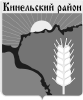 Собрание представителей муниципального района КинельскийСамарской областиРЕШЕНИЕ№  343         				              26 октября   2023г.«Об одобрении дополнительных соглашений между администрацией муниципального района Кинельский  и администрациями сельских поселений Богдановка, Георгиевка, Кинельский, Чубовка к соглашениям, одобренным решением Собрания представителей муниципального района Кинельский  № 274 от 22.12.2022 г. «Об одобрении соглашений о передаче администрации муниципального района Кинельский администрациями сельских поселений Богдановка, Георгиевка, Кинельский, Чубовка полномочий по владению, пользованию и распоряжению имуществом, находящимся в муниципальной собственности муниципального района в соответствии с законодательством Российской Федерации, в части  ремонта помещений, в которых расположены отделения почтовой связи сельских поселений Богдановка, Георгиевка, Кинельский, Чубовка муниципального района Кинельский на 2023 год» и о внесении изменений в приложение к этому решению»В соответствии с п. 3 ст. 15 Федерального закона № 131-ФЗ от 06.10.2003 г. «Об общих принципах организации местного самоуправления в Российской Федерации», руководствуясь Уставом муниципального района Кинельский, Собрание представителей муниципального района Кинельскийрешило:1.Одобрить дополнительные соглашения между  администрацией муниципального района Кинельский  и администрациями сельских поселений Богдановка, Георгиевка, Кинельский, Чубовка к соглашениям, одобренным решением Собрания представителей муниципального района Кинельский  № 274 от 22.12.2022 г. «Об одобрении соглашений о передаче администрации муниципального района Кинельский администрациями сельских поселений Богдановка, Георгиевка, Кинельский, Чубовка полномочий по владению, пользованию и распоряжению имуществом, находящимся в муниципальной собственности муниципального района в соответствии с законодательством Российской Федерации, в части  ремонта помещений, в которых расположены отделения почтовой связи сельских поселений Богдановка, Георгиевка, Кинельский, Чубовка муниципального района Кинельский на 2023 год» и внести изменения в приложение к этому решению.Приложение решения Собрания представителей муниципального района Кинельский от 22 декабря 2022 года № 274 изложить в редакции согласно приложению к настоящему решению.3. Опубликовать настоящее решение в газете «Междуречье» и на официальном сайте администрации муниципального района Кинельский в информационно-телекоммуникационной сети Интернет (kinel.ru) в подразделе «Нормативные правовые акты» раздела «Документы».4. Настоящее решение вступает в силу после его официального опубликования.	Председатель Собранияпредставителей муниципальногорайона Кинельский				                    Ю. Д. ПлотниковРассылка: Кинельская межрайонная прокуратура-1экз., Администрация муниципального района Кинельский-1экз., администрации сельских поселений Богдановка, Георгиевка, Кинельский, Чубовка муниципального района Кинельский – 1 экз.Приложение к решению Собрания представителей муниципального района Кинельский№  343 от 26 октября 2023г.Межбюджетные трансферты на осуществление полномочий по владению, пользованию и распоряжению имуществом, находящимся в муниципальной собственности муниципального района в соответствии с законодательством Российской Федерации, в части  ремонта помещений, в которых расположены отделения почтовой связи сельских поселений Богдановка, Георгиевка, Кинельский, Чубовка муниципального района Кинельский из бюджетов сельских поселений в бюджет муниципального района в соответствии с заключаемыми Соглашениями№№ппНаименование поселенияОбъекты ремонта и строительстваСумма межбюджетных трансфертов, руб.                                                             1.БогдановкаРемонт помещения  отделения почтовой связи № 446415 по адресу: Самарская область Кинельский район сельское поселение Богдановка,         с. Богдановка, ул. Конычева, д.2017 919,232.ГеоргиевкаРемонт помещения  отделения почтовой связи № 446416 по адресу: Самарская область Кинельский район сельское поселение Георгиевка,         с. Георгиевка, ул. Специалистов, д.1829 936,443.КинельскийРемонт помещения  отделения почтовой связи № 446410 по адресу: Самарская область Кинельский район сельское поселение Кинельский,                        п. Кинельский, ул. Южная, д.1718 002,284.ЧубовкаРемонт помещения  отделения почтовой связи № 446402 по адресу: Самарская область Кинельский район сельское поселение Чубовка,               с. Сырейка, ул. Советская, д.2040 467,44